АДМИНИСТРАЦИЯ Самойловского муниципального района Саратовской областиПОСТАНОВЛЕНИЕВ соответствии с Федеральным законом от 27 июля 2010 г. № 210-ФЗ "Об организации предоставления государственных и муниципальных услуг", руководствуясь Уставом Самойловского муниципального района Саратовской области,ПОСТАНОВЛЯЮ:1. Внести в постановление администрации Самойловского муниципального района Саратовской области от 09.10.2017г. № 587 «Об утверждении административного регламента предоставления муниципальной услуги «Предоставление разрешения на осуществление земляных работ" следующие изменения: 1.1. раздел «Общие положения» административного регламента предоставления муниципальной услуги «Предоставление разрешения на осуществление земляных работ" изложить в новой редакции следующего содержания:«1. Общие положенияПредмет регулирования   Административный регламент предоставления муниципальной услуги "Предоставление разрешения на осуществление земляных работ" (далее - соответственно Административный регламент, муниципальная услуга) определяет сроки предоставления муниципальной услуги, а также состав, последовательность действий (административных процедур), сроки их выполнения, требования к порядку их выполнения, порядок и формы контроля за предоставлением муниципальной услуги, порядок обжалования заявителями решений и действий (бездействия) органа, предоставляющего муниципальную услугу, а также его должностных лиц, муниципальных служащих.1.2. Круг заявителей1.2.1. Заявителями на предоставление муниципальной услуги (далее - заявитель, заявители) являются физические и юридические лица, заинтересованные в получении разрешения на осуществление земляных работ.1.2.2. От имени заявителя за предоставлением муниципальной услуги вправе обратиться его уполномоченные представители.Требования к порядку информированияо предоставлении муниципальной услугиИнформация об органе местного самоуправления,его структурных подразделениях, предоставляющихмуниципальную услугу, организациях, участвующихв предоставлении муниципальной услугиИнформация, предоставляемая заинтересованным лицам о муниципальной услуге, является открытой и общедоступной. Сведения о местах нахождения и графике работы Администрации района, её структурных подразделений, предоставляющих муниципальную услугу, организациях, участвующих в предоставлении муниципальной услуги, а также многофункциональном центре предоставления государственных и муниципальных услуг (далее – МФЦ), представлены в приложении № 1 к Административному регламенту.Способ получения сведений о местонахождении и графикеработы органа местного самоуправления, его структурныхподразделений, предоставляющих муниципальную услугу,организациях, участвующих в предоставлениимуниципальной услугиСведения о месте нахождения и графике работы, контактных телефонах, адресах электронной почты Администрации района, её структурных подразделений, предоставляющих муниципальную услугу, организациях, участвующих в предоставлении муниципальной услуги, а также МФЦ, размещаются на информационных стендах и официальных сайтах вышеуказанных организаций, на порталах государственных и муниципальных услуг (функций) (http://www.gosuslugi.ru, http://64.gosuslugi.ru/) (далее – Единый и региональный порталы).Информирование заинтересованных лиц по вопросам предоставления муниципальной услуги осуществляется специалистом отдела архитектуры, градостроительства и жилищно-коммунального хозяйства (далее – Отдел, специалист Отдела), МФЦ. Порядок, форма и место получения информациизаявителями по вопросам предоставления муниципальной услугии услуг, которые являются необходимыми и обязательными для предоставления муниципальной услуги, сведений о ходе предоставления указанных услуг1.3.3.1. Информирование по вопросам предоставления муниципальной услуги осуществляется следующими способами:- индивидуальное устное информирование непосредственно в Отделе;- индивидуальное устное информирование по телефону;- индивидуальное информирование в письменной форме, в том числе в форме электронного документа;- устное информирование с привлечением средств массовой информации;- публичное письменное информирование.Информирование по вопросам предоставления муниципальной услуги способами, предусмотренными абзацами вторым - четвертым части первой настоящего пункта, осуществляется с учетом требований, установленных Федеральным законом «О порядке рассмотрения обращений граждан Российской Федерации».1.3.3.2. Для получения информации и консультаций по процедуре предоставления муниципальной услуги заявитель вправе обратиться непосредственно в Отдел (далее - личное обращение) в соответствии с графиком приема заявителей.Время ожидания заинтересованных лиц при индивидуальном устном информировании не может превышать 15 минут.При ответах на личные обращения специалист Отдела подробно и в вежливой (корректной) форме информирует обратившихся по вопросам порядка предоставления муниципальной услуги, в том числе:- местонахождению и графику работы Отдела, предоставляющего муниципальную услугу, местонахождению и графикам работы иных органов, обращение в которые необходимо для получения муниципальной услуги;- перечню документов, необходимых для получения муниципальной услуги;- времени приема и выдачи документов;- сроку предоставления муниципальной услуги;- порядку обжалования решений, действий (бездействия), принимаемых и осуществляемых в ходе предоставления муниципальной услуги.1.3.3.3. Для получения информации по вопросам предоставления муниципальной услуги заявители могут обратиться к специалисту Отдела по телефону в соответствии с графиком приема заявителей.При ответах на телефонные обращения специалист Отдела подробно и в вежливой (корректной) форме информирует обратившихся по вопросам, предусмотренным подпунктом 1.3.3.2. Административного регламента.1.3.3.4. Для получения информации по вопросам предоставления муниципальной услуги заявители могут обратиться в Администрацию района письменно посредством почтовой связи, электронной почты либо подав письменное обращение непосредственно в Отдел.Письменные (электронные) обращения заявителей подлежат обязательной регистрации в течение трех календарных дней с момента поступления.Гражданин в своем письменном обращении в обязательном порядке указывает либо наименование органа местного самоуправления, в которые направляет письменное обращение, либо фамилию, имя, отчество соответствующего должностного лица, либо должность соответствующего лица, а также свои фамилию, имя, отчество (последнее - при наличии), почтовый адрес, по которому должны быть направлены ответ, уведомление о переадресации обращения, излагает суть предложения, заявления или жалобы, ставит личную подпись и дату.В подтверждение своих доводов заявитель по своей инициативе прилагает к письменному обращению документы и материалы либо их копии.При получении обращения, поступившего по электронной почте, специалист Администрации района, ответственный за прием и регистрацию документов, поступающих на имя главы Самойловского муниципального района Саратовской области (далее – Главы района), направляет на электронный адрес заявителя уведомление о получении обращения.Обращение, поступившее в орган местного самоуправления или должностному лицу в форме электронного документа, подлежит рассмотрению в порядке, установленном Федеральным законом № 59-ФЗ «О порядке рассмотрения обращений граждан Российской Федерации». В обращении гражданин в обязательном порядке указывает свои фамилию, имя, отчество (последнее - при наличии), адрес электронной почты, по которому должны быть направлены ответ, уведомление о переадресации обращения. Гражданин вправе приложить к такому обращению необходимые документы и материалы в электронной форме.Рассмотрение письменного (электронного) обращения осуществляется в течение 30 календарных дней со дня регистрации обращения.Ответ на обращение направляется в форме электронного документа по адресу электронной почты, указанному в обращении, поступившем в орган местного самоуправления или должностному лицу в форме электронного документа, и в письменной форме по почтовому адресу, указанному в обращении, поступившем в орган местного самоуправления или должностному лицу в письменной форме. Ответ на обращение дается в простой, четкой и понятной форме с указанием должности, фамилии, имени и отчества, номера телефона исполнителя, подписывается Главой района.В случае если текст письменного обращения не позволяет определить его суть, ответ на обращение не дается и оно не подлежит направлению на рассмотрение должностному лицу в соответствии с компетенцией, о чем в течение семи дней со дня регистрации обращения сообщается гражданину, направившему обращение.В случае поступления в орган местного самоуправления или должностному лицу письменного обращения, содержащего вопрос, ответ на который размещен в соответствии с частью 4 статьи 10 Федерального закона № 59-ФЗ «О порядке рассмотрения обращений граждан Российской Федерации» на официальном сайте органа местного самоуправления в информационно-телекоммуникационной сети "Интернет", гражданину, направившему обращение, в течение семи дней со дня регистрации обращения сообщается электронный адрес официального сайта в информационно-телекоммуникационной сети "Интернет", на котором размещен ответ на вопрос, поставленный в обращении.1.3.3.5. Информирование заявителей по предоставлению муниципальной услуги осуществляется на безвозмездной основе.1.3.3.6. Со дня представления заявления и документов для предоставления муниципальной услуги заявитель имеет право на получение сведений о ходе предоставления муниципальной услуги по телефону, электронной почте, непосредственно в Отделе, а также посредством Единого и регионального порталов - в случае подачи заявления через указанные порталы.1.3.3.7. Гражданин вправе получить в органе местного самоуправления в том числе по телефону информацию о регистрации его обращения, сроках его рассмотрения, о  том, какому должностному лицу поручено рассмотрение обращения, его контактном телефоне, а также иную информацию о ходе рассмотрения обращения, распространение которой не запрещено федеральным законодательством.1.3.3.8. При приеме письменного обращения непосредственно от гражданина по его просьбе на втором экземпляре принятого обращения делается отметка с указанием даты его принятия, фамилии и инициалов лица, принявшего обращение, контактного телефона органа местного самоуправления, принявшего обращение.1.3.3.9. Если гражданин приложил к обращению документы, материалы либо их копии, по просьбе гражданина они должны быть возвращены ему одновременно с направлением ответа. Орган местного самоуправления вправе изготовить копии возвращаемых документов и материалов.1.3.3.10. Ответ на обращение гражданина направляется в форме электронного документа по адресу электронной почты, указанному в обращении, поступившем в форме электронного документа, и в письменной форме по почтовому адресу, указанному в обращении, поступившем в письменной форме. По просьбе гражданина, изложенной в обращении, ответ дополнительно направляется в установленные федеральным законодательством сроки по почтовому адресу или адресу электронной почты, указанному в обращении.1.3.3.11. Ответ должен содержать информацию по существу поставленных в обращении гражданина вопросов, дату документа, регистрационный номер, наименование должности лица, его подписавшего, его фамилию, инициалы, подпись и номер контактного телефона.1.3.3.12. По просьбе граждан, направивших коллективное обращение, ответ на него направляется лицу, указанному в обращении в качестве получателя ответа, уведомления о переадресации обращения или представителя коллектива граждан, подписавших обращение.1.3.3.13. В случае если просьба о направлении ответа выражена несколькими либо всеми гражданами, подписавшими коллективное обращение, копия ответа направляется каждому из них по указанным ими адресам.1.3.3.14. Обращения граждан, содержащие сведения о возможности наступления аварий, катастроф, иных чрезвычайных ситуаций, угрозы жизни и здоровью, подлежат безотлагательной регистрации в органе местного самоуправления или должностным лицом.1.3.3.15. Информация о месте личного приема граждан, а также об установленных для личного приема днях и часах должна быть доступна для граждан и размещаться при входе в здание (помещение) или фойе здания, в котором располагается орган местного самоуправления, а также на официальном сайте органа в информационно-телекоммуникационной сети «Интернет» в соответствии с федеральным законодательством.1.3.3.16. При совпадении дня личного приема граждан с нерабочим праздничным днем или выходным днем, перенесенным при совпадении выходного и нерабочего праздничного дней, личный прием граждан проводится в ближайший рабочий день, не являющийся днем личного приема граждан.1.3.3.17. Право на личный прием в первоочередном порядке имеют:-ветераны и инвалиды Великой Отечественной войны;-ветераны и инвалиды боевых действий;-инвалиды 1-3 групп, семьи, имеющие детей-инвалидов, законные представители граждан, относящиеся к указанным категориям;-беременные женщины;-граждане, пришедшие на прием с детьми в возрасте до трех лет;-граждане, достигшие 70-летнего возраста;-иные категории граждан в соответствии с законодательством Российской Федерации и законодательством области.В случае, если правом на первоочередной личный прием одновременно обладают несколько граждан, прием указанных граждан производится в порядке их явки.1.4. Порядок, форма и место размещения информации по вопросам предоставления муниципальной услугиИнформирование по вопросам предоставления муниципальной услуги осуществляется путем размещения на информационных стендах, расположенных в здании, в котором находится Отдел, официальном сайте Администрации района, посредством Единого и регионального порталов следующей информации:выдержек из нормативных правовых актов, регулирующих деятельность по предоставлению муниципальной услуги;текста Административного регламента;перечня документов, необходимых для предоставления муниципальной услуги, подлежащих представлению заявителем, а также требований, предъявляемых к этим документам;перечня оснований для отказа в предоставлении муниципальной услуги;графика приема заявителей;образцов документов;информации о размере государственной пошлины за предоставление муниципальной услуги и образца платежного поручения с необходимыми реквизитами (при наличии).Информация о месте нахождения и графике работы МФЦ, через которые могут быть поданы (получены) документы в рамках предоставления муниципальной услуги, подана жалоба на действия (бездействие) и решения, принятые (осуществляемые) в ходе предоставления муниципальной услуги, размещается на информационных стендах, расположенных в здании, в котором находится Отдел, официальном сайте Администрации района, Едином портале МФЦ Саратовской области http://www.mfc64.ru/.». 1.2. п. 2.3. административного регламента предоставления муниципальной услуги «Предоставление разрешения на осуществление земляных работ" изложить в новой редакции следующего содержания:«Результат предоставления муниципальной услуги 2.3. Результатами предоставления муниципальной услуги являются:  - выдача (направление) заявителю разрешения на осуществление земляных работ;- выдача (направление) заявителю уведомления о мотивированном отказе в предоставлении разрешения на осуществление земляных работ;- проставление отметки о продлении срока действия разрешения на осуществление земляных работ;- закрытие разрешения на осуществление земляных работ (проставление отметки в разрешении о закрытии).При поступлении заявления на внесение изменений в разрешение в случае перехода обязательств по проведению земляных работ к другому лицу, а также при необходимости изменения условий проведения земляных работ выдается новое разрешение взамен ранее выданного. При поступлении заявления на внесение изменений в разрешение в случае изменения сроков проведения земляных работ в выданное разрешение вносятся сведения о продлении сроков.».1.3.  текст первого абзаца п. 2.4. административного регламента предоставления муниципальной услуги «Предоставление разрешения на осуществление земляных работ" заменить текстом следующего содержания:«2.4. Срок предоставления муниципальной услуги со дня подачи заявления о предоставлении услуги:- при выдаче разрешения на осуществление земляных работ не должен превышать 10 рабочих дней;- при продлении разрешения на осуществление земляных работ – не более 5 рабочих дней;- при закрытии разрешения на осуществление земляных работ – не более 5 рабочих дней;  Результат  предоставления муниципальной услуги выдается заявителю в соответствии с указанным заявителем при подаче заявления на предоставление муниципальной услуги способом получения результата:».1.4. п. 2.5. административного регламента предоставления муниципальной услуги «Предоставление разрешения на осуществление земляных работ" дополнить текстом следующего содержания:- Приказом Министерства связи и массовых коммуникаций Российской Федерации от 13 апреля 2012 года № 107 «Об утверждении Положения о федеральной государственной информационной системе «Единая система идентификации и аутентификации в инфраструктуре, обеспечивающей информационно-технологическое взаимодействие информационных систем, используемых для предоставления государственных и муниципальных услуг в электронной форме»;- Постановлением Правительства Российской Федерации от 8 сентября 2010 года № 697 «О единой системе межведомственного электронного взаимодействия» (Собрание законодательства Российской Федерации, 2010, № 38);- Постановлением Правительства Российской Федерации от 07.07.2011 N 553 «О порядке оформления и представления заявлений и иных документов, необходимых для предоставления государственных и (или) муниципальных услуг, в форме электронных документов» (Собрание законодательства Российской Федерации, 2011, N 29);- Законом Саратовской области от 31.07.2018 г. № 73-ЗСО «О дополнительных гарантиях права граждан на обращение» (сборник «Собрание законодательства Саратовской области» № 7 (часть II) от 03.08.2018 г., с. 2554);- решением Муниципального Собрания Самойловского муниципального района от 30.03.2012 № 72 «Об утверждении перечня услуг, которые являются необходимыми и обязательными для предоставления органами местного самоуправления Самойловского муниципального района муниципальных услуг» (официальный сайт администрации Самойловского муниципального района);- настоящим административным регламентом.».1.5. подраздел «Исчерпывающий перечень документов, необходимыхв соответствии с нормативными правовыми актами для предоставления муниципальной услуги и услуг, которые являются необходимыми и обязательными для предоставления муниципальной услуги, подлежащих представлению заявителем» раздела «Стандарт предоставления муниципальной услуги» административного регламента предоставления муниципальной услуги «Предоставление разрешения на осуществление земляных работ" изложить в новой редакции следующего содержания:«2.6. Исчерпывающий перечень документов, необходимыхв соответствии с нормативными правовыми актамидля предоставления муниципальной услуги и услуг, которыеявляются необходимыми и обязательными для предоставлениямуниципальной услуги, подлежащих представлению заявителем2.6.1. Для получения физическим лицом разрешения на осуществление  земляных работ для строительства, капитального ремонта подземных инженерных сетей, для выемки грунта под устройство котлована фундамента объекта и т.д. необходимы следующие документы:- заявление согласно приложению № 2 к Административному регламенту;- документ, удостоверяющий личность заявителя или представителя заявителя, в случае если за предоставлением муниципальной услуги обращается представитель заявителя;- документ, подтверждающий полномочия представителя заявителя, в случае если за предоставлением муниципальной услуги обращается представитель заявителя;- копия технических условий, выданных эксплуатирующей организацией;- схема инженерной подземной сети (в масштабе 1:500, 1:1000) с указанием места проведения работ, расположения и глубины заложения коммуникаций, согласованная со службами, имеющими на балансе инженерные подземные сети (водоснабжение, канализация, газоснабжение, теплоснабжение, электроснабжение, связь и т.д.) (лист согласований - приложение № 6 к Административному регламенту);- график производства работ с указанием точного периода производства земляных работ (приложение № 8 к Административному регламенту);- документы, подтверждающие согласие собственника (землевладельца, землепользователя, арендатора) земельного участка, не являющегося муниципальной собственностью, - при наличии у них права давать согласие на проведение земляных работ (в случае если заявитель не является правообладателем земельного участка), согласие собственников (владельцев) подземных инженерных коммуникаций, сооружений, в охранных, технических зонах которых планируется проведение земляных работ (в случае если заявитель не является правообладателем таких объектов);- схема организации движения транспортных средств и пешеходов на период проведения работ на проезжей части с расстановкой дорожных знаков и указателей с указанием мест разрытий, согласованная с ГИБДД МО МВД России "Балашовский" Саратовской области.2.6.2. Для получения юридическим лицом разрешения на осуществление  земляных работ для строительства, капитального ремонта подземных инженерных сетей, для выемки грунта под устройство котлована фундамента объекта и т.д. необходимы следующие документы:- заявление согласно приложению № 2 к Административному регламенту;- копия плана рабочего проекта на строительство, капитальный ремонт объектов, с указанием расположения и глубины заложения подземных инженерных коммуникаций, либо копия плана производства работ строящегося объекта, согласованные со службами, имеющими на балансе инженерные подземные сети (водоснабжение и канализация, газоснабжение, теплоснабжение, электроснабжение, связь, ливневая канализация и т.д.) (лист согласований - приложение № 6 к Административному регламенту);- копия разрешения на строительство (в случае осуществления земляных работ при подключении к подземным коммуникациям строящегося объекта);- копия приказа о назначении ответственных лиц на проведение земляных работ и восстановление разрушенных элементов благоустройства, удостоверяющих права (полномочия) представителя заявителя во всех административных и муниципальных органах;- график производства работ с указанием точного периода производства земляных работ (приложение № 8 к Административному регламенту);- документы, подтверждающие согласие собственника (землевладельца, землепользователя, арендатора) земельного участка, не являющегося муниципальной собственностью, - при наличии у них права давать согласие на проведение земляных работ (в случае если заявитель не является правообладателем земельного участка), согласие собственников (владельцев) подземных инженерных коммуникаций, сооружений, в охранных, технических зонах которых планируется проведение земляных работ (в случае если заявитель не является правообладателем таких объектов);- схема организации движения транспортных средств и пешеходов на период проведения работ на проезжей части с расстановкой дорожных знаков и указателей с указанием мест разрытий, согласованная с ГИБДД МО МВД России "Балашовский" Саратовской области.2.6.3. Для получения разрешения на производство земляных работ юридическим или физическим лицом, на аварийный ремонт подземных инженерных сетей необходимы следующие документы:- заявление согласно приложению № 2 к Административному регламенту;- копия приказа о назначении ответственных лиц на проведение земляных работ и восстановление разрушенных элементов благоустройства, удостоверяющих права (полномочия) представителя заявителя во всех административных и муниципальных органах;- график производства работ с указанием точного периода производства земляных работ (приложение № 8 к Административному регламенту);- схема инженерной подземной сети (в масштабе 1:500, 1:1000) с указанием места проведения аварийных работ, расположения и глубины заложения коммуникаций, согласованная со службами, имеющими на балансе инженерные подземные сети (водоснабжения, канализации, газоснабжения, теплоснабжения, электроснабжения, связи и т.д.) (лист согласований - приложение № 6 к Административному регламенту).Согласование схемы с Государственной инспекцией безопасности дорожного движения не требуется при получении разрешения в случаях устранения аварии на подземных инженерных коммуникациях.2.6.4. Документы не должны содержать подчистки либо приписки, зачеркнутые слова или другие исправления.2.6.5. Документы, указанные в пунктах 2.6.1., 2.6.2., 2.6.3. настоящего Административного регламента, могут быть представлены заявителем непосредственно в Администрацию района, в Отдел, в МФЦ, направлены в электронной форме через Единый и региональный порталы, а также могут направляться по почте. 2.6.6. При направлении заявления и прилагаемых к нему документов в форме электронных документов посредством Единого и регионального порталов указанные заявление и документы заверяются электронной подписью в соответствии с Постановлением Правительства Российской Федерации от 25 июня 2012 года № 634 «О видах электронной подписи, использование которых допускается при обращении за получением государственных и муниципальных услуг». Заявление в электронном виде должно быть заполнено согласно представленной на Едином и региональном порталах форме.Днем обращения за предоставлением муниципальной услуги считается дата получения документов Администрацией района.».1.7. пункт 2.7. административного регламента предоставления муниципальной услуги «Предоставление разрешения на осуществление земляных работ" изложить в новой редакции следующего содержания: «2.7. К документам, необходимым для предоставления муниципальной услуги, которые находятся в распоряжении государственных органов, органов местного самоуправления и иных органов, участвующих в предоставлении государственных или муниципальных услуг, и которые заявитель вправе представить относится разрешение на строительство, выданное органом местного самоуправления по месту нахождения земельного участка.».1.7. пункт 2.8. административного регламента административного регламент предоставления муниципальной услуги «Предоставление разрешения на осуществление земляных работ" изложить в новой редакции следующего содержания:«2.8. Особенности взаимодействия с заявителем при предоставлении муниципальной услуги2.8.1. Запрещается требовать от заявителя:1) представления документов и информации или осуществления дей-ствий, представление или осуществление которых не предусмотрено норма-тивными правовыми актами, регулирующими отношения, возникающие в свя-зи с предоставлением муниципальных услуг;2) представления документов и информации, в том числе подтверждаю-щих внесение заявителем платы за предоставление муниципальных услуг, ко-торые находятся в распоряжении органов местного самоуправления, предо-ставляющих муниципальные услуги, иных государственных органов, органов либо подведомственных государственным органам или органам местного са-моуправления организаций, участвующих в предоставлении предусмотрен-ных частью 1 статьи 1  Федерального закона № 210-ФЗ от 27.07.2010г. госу-дарственных и муниципальных услуг, в соответствии с нормативными право-выми актами Российской Федерации, нормативными правовыми актами субъ-ектов Российской Федерации, муниципальными правовыми актами, за исклю-чением документов, включенных в определенный частью 6  статьи 7 Феде-рального закона № 210-ФЗ от 27.07.2010г. перечень документов. Заявитель вправе представить указанные документы и информацию в органы, предо-ставляющие муниципальные услуги, по собственной инициативе;3) осуществления действий, в том числе согласований, необходимых для получения муниципальной услуги и связанных с обращением в иные государ-ственные органы, органы местного самоуправления организации, за исключе-нием получения услуг и получения документов и информации, предоставляе-мых в результате предоставления таких услуг, включенных в перечень услуг, которые являются необходимыми и обязательными для предоставления му-ниципальных услуг, утвержденный Решением Муниципального Собрания Са-мойловского муниципального района от 30.03.2012 № 72; 4) представления документов и информации, отсутствие и (или) недо-стоверность которых не указывались при первоначальном отказе в приеме документов, необходимых для предоставления муниципальной услуги, либо в предоставлении муниципальной услуги, за исключением следующих случаев:а) изменение требований нормативных правовых актов, касающихся предоставления муниципальной услуги, после первоначальной подачи заяв-ления о предоставлении муниципальной услуги;б) наличие ошибок в заявлении о предоставлении муниципальной услуги и документах, поданных заявителем после первоначального отказа в приеме документов, необходимых для предоставления муниципальной услуги, либо в предоставлении муниципальной услуги и не включенных в представленный ранее комплект документов;в) истечение срока действия документов или изменение информации по-сле первоначального отказа в приеме документов, необходимых для предо-ставления муниципальной услуги, либо в предоставлении муниципальной услуги;г) выявление документально подтвержденного факта (признаков) оши-бочного или противоправного действия (бездействия) должностного лица ор-гана, предоставляющего муниципальную услугу, муниципального служащего, работника многофункционального центра, работника организации, преду-смотренной частью 1.1 статьи 16 Федерального закона № 210-ФЗ от 27.07.2010г., при первоначальном отказе в приеме документов, необходимых для предоставления государственной или муниципальной услуги, либо в предоставлении муниципальной услуги, о чем в письменном виде за подпи-сью руководителя органа, предоставляющего муниципальную услугу, руко-водителя многофункционального центра при первоначальном отказе в приеме документов, необходимых для предоставления муниципальной услуги, либо руководителя организации, предусмотренной частью 1.1 статьи 16  Федерального закона № 210-ФЗ от 27.07.2010г., уведомляется заявитель, а также приносятся извинения за доставленные неудобства.2.8.2. Заявитель имеет право на любой стадии административной про-цедуры запросить у должностного лица, предоставляющего муниципальную услугу, информацию о ходе выполнения заявления. На устное обращение от-вет предоставляется в тот же день, на письменное (в том числе в электронной форме) - в течение 7 рабочих дней с момента получения запроса.».1.8. пункт 2.8. административного регламента административного регламент предоставления муниципальной услуги «Предоставление разрешения на осуществление земляных работ" дополнить текстом следующего содержания:«- копия технических условий, выданных эксплуатирующей организацией – для физических лиц; - документы, подтверждающие согласие собственника (землевладельца, землепользователя, арендатора) земельного участка, не являющегося муниципальной собственностью, - при наличии у них права давать согласие на проведение земляных работ (в случае если заявитель не является правообладателем земельного участка), согласие собственников (владельцев) подземных инженерных коммуникаций, сооружений, в охранных, технических зонах которых планируется проведение земляных работ (в случае если заявитель не является правообладателем таких объектов);- копия приказа о назначении ответственных лиц на проведение земляных работ и восстановление разрушенных элементов благоустройства, удостоверяющих права (полномочия) представителя заявителя во всех административных и муниципальных органах – для юридических лиц.»1.9. исключить из текста п. 2.17. административного регламента предоставления муниципальной услуги «Предоставление разрешения на осуществление земляных работ» девятый абзац.1.10. Первый абзац п. 3.2. после слов «(кроме проведения аварийных работ).» дополнить текстом следующего содержания: «Работы, связанные с ликвидацией аварий и их последствий, должны производиться незамедлительно после обнаружения аварии с обязательным уведомлением местной администрации поселения, единой дежурно-диспетчерской службы «112», а также организаций, интересы которых затрагиваются при осуществлении земляных работ, с последующим оформлением разрешения на осуществление земляных работ в установленном настоящим административным регламентом порядке, в трехдневный срок с момента начала работ.».1.11. п.п. 3) п. 3.3. административного регламента предоставления муниципальной услуги «Предоставление разрешения на осуществление земляных работ» дополнить текстом следующего содержания: «проставляет отметку о продлении срока действия разрешения на осуществление земляных работ;- закрытие разрешения на осуществление земляных работ (проставление отметки в разрешении о закрытии).».  1.12. раздел V административного регламента предоставления муниципальной услуги «Предоставление разрешения на осуществление земляных работ» изложить в новой редакции следующего содержания: «V.  Досудебный (внесудебный) порядок обжалования заявителем решений и действий (бездействия) органа местного самоуправления, предоставляющего муниципальную услугу, должностного лица органа местного самоуправления, предоставляющего муниципальную услугу, либо муниципального служащего, многофункционального центра, работника многофункционального центра, а также организаций, предусмотренных частью 1.1 статьи 16 Федерального закона от 27 июля 2010 г. 210-ФЗ «Об организации предоставления государственных и муниципальных услуг»5.1. Информация для заявителя о его праве подать жалобу на решение и (или) действие (бездействие) органа местного самоуправления и (или) должностных лиц, муниципальных служащих органа местного самоуправления при предоставлении муниципальной услугиВ случае нарушения прав заявителей они вправе обжаловать решения и действия (бездействие) органа местного самоуправления, предоставляющего муниципальную услугу, должностного лица органа местного самоуправления, предоставляющего муниципальную услугу, либо муниципального служащего, многофункционального центра, работника многофункционального центра, а также организаций, предусмотренных частью 1.1 статьи 16 Федерального закона от 27 июля 2010 г. 210-ФЗ «Об организации предоставления государственных и муниципальных услуг». Жалоба подается и рассматривается в соответствии с Федеральным законом от 27 июля 2010 г. 210-ФЗ «Об организации предоставления государственных и муниципальных услуг».5.2. Предмет жалобыПредметом жалобы могут являться решения и действия (бездействие) органа местного самоуправления, предоставляющего муниципальную услугу, должностного лица органа местного самоуправления, предоставляющего муниципальную услугу, либо муниципального служащего, многофункционального центра, работника многофункционального центра, а также организаций, предусмотренных частью 1.1 статьи 16 Федерального закона от 27 июля 2010 г. 210-ФЗ «Об организации предоставления государственных и муниципальных услуг» или их работников,  с совершением (принятием) которых не согласно лицо, обратившееся с жалобой.Заявитель может обратиться с жалобой в том числе в следующих случаях:1) нарушение срока регистрации запроса заявителя о предоставлении муниципальной услуги, запроса, указанного в ст. 15.1. Федерального закона от 27 июля 2010 г. 210-ФЗ «Об организации предоставления государственных и муниципальных услуг»;2) нарушение срока предоставления муниципальной услуги. В указанном случае досудебное (внесудебное) обжалование заявителем решений и действий (бездействия) многофункционального центра, работника многофункционального центра возможно в случае, если на многофункциональный центр, решения и действия (бездействие) которого обжалуются, возложена функция по предоставлению соответствующих муниципальных услуг в полном объеме в порядке, определенном частью 1.3 статьи 16 Федерального закона от 27 июля 2010 г. 210-ФЗ «Об организации предоставления государственных и муниципальных услуг»;3) требование у заявителя документов и информации либо осуществления действий, представление или осуществление которых не предусмотрено нормативными правовыми актами Российской Федерации, нормативными правовыми актами Саратовской области и муниципальными правовыми актами;4) отказ в приеме документов, предоставление которых предусмотрено нормативными правовыми актами Российской Федерации, нормативными правовыми актами Саратовской области и муниципальными нормативными правовыми актами для предоставления муниципальной услуги, у заявителя;5) отказ в предоставлении муниципальной услуги, если основания отказа не предусмотрены федеральными законами и принятыми в соответствии с ними иными нормативными правовыми актами Российской Федерации, законами и иными нормативными правовыми актами Саратовской области и муниципальными нормативными правовыми актами. В указанном случае досудебное (внесудебное) обжалование заявителем решений и действий (бездействия) многофункционального центра, работника многофункционального центра возможно в случае, если на многофункциональный центр, решения и действия (бездействие) которого обжалуются, возложена функция по предоставлению соответствующих муниципальных услуг в полном объеме в порядке, определенном частью 1.3 статьи 16 Федерального закона от 27 июля 2010 г. 210-ФЗ «Об организации предоставления государственных и муниципальных услуг»;6) затребование с заявителя при предоставлении муниципальной услуги платы, не предусмотренной нормативными правовыми актами Российской Федерации, нормативными правовыми актами Саратовской области и муниципальными правовыми актами;7) отказ органа, предоставляющего муниципальную услугу, должностного лица органа, предоставляющего муниципальную услугу, многофункционального центра, работника многофункционального центра, организаций, предусмотренных частью 1.1 статьи 16 Федерального закона от 27 июля 2010 г. 210-ФЗ «Об организации предоставления государственных и муниципальных услуг», или их работников  в исправлении допущенных ими опечаток и ошибок в выданных в результате предоставления муниципальной услуги документах либо нарушение установленного срока таких исправлений, В указанном случае досудебное (внесудебное) обжалование заявителем решений и действий (бездействия) многофункционального центра, работника многофункционального центра возможно в случае, если на многофункциональный центр, решения и действия (бездействие) которого обжалуются, возложена функция по предоставлению соответствующих муниципальных услуг в полном объеме в порядке, определенном частью 1.3 статьи 16 Федерального закона от 27 июля 2010 г. 210-ФЗ «Об организации предоставления государственных и муниципальных услуг»;8)  нарушение срока или порядка выдачи документов по результатам предоставления муниципальной услуги;9)  приостановление предоставления муниципальной услуги, если основания приостановления не предусмотрены федеральными законами и принятыми в соответствии с ними иными нормативными правовыми актами Российской Федерации, законами и иными нормативными правовыми актами субъекта Российской Федерации, муниципальными правовыми актами. В указанном случае досудебное (внесудебное) обжалование заявителем решений и действий (бездействия) многофункционального центра, работника многофункционального центра возможно в случае, если на многофункциональный центр, решения и действия (бездействие) которого обжалуются, возложена функция по предоставлению соответствующих муниципальных услуг в полном объеме в порядке, определенном частью 1.3 статьи 16 Федерального закона от 27 июля 2010 г. 210-ФЗ «Об организации предоставления государственных и муниципальных услуг»;10) требование у заявителя при предоставлении государственной или муниципальной услуги документов или информации, недостоверность которых не указывались при первоначальном отказе в приеме документов, необходимых для предоставления государственной или муниципальной услуги. В указанном случае досудебное обжалование заявителем решений и действий (бездействий) МФЦ, работника МФЦ возможно в случае, если на МФЦ возложена функция по предоставлению государственных и муниципальных услуг в полном объеме.5.3. Органы местного самоуправления и уполномоченные  на рассмотрение жалобы должностные лица, которым может быть направлена жалобаЖалоба подается в орган, предоставляющий муниципальную услугу, многофункциональный центр либо в соответствующий орган муниципальной власти (орган местного самоуправления) публично-правового образования, являющийся учредителем многофункционального центра, а также в организации, предусмотренные частью 1.1 статьи 16 Федерального закона от 27 июля 2010 г. 210-ФЗ «Об организации предоставления государственных и муниципальных услуг». Жалобы на решения и действия (бездействие) работника многофункционального центра подаются руководителю этого многофункционального центра. Жалобы на решения и действия (бездействие) многофункционального центра подаются учредителю многофункционального центра или должностному лицу, уполномоченному нормативным правовым актом субъекта Российской Федерации. Жалобы на решения и действия (бездействие) работников организаций, предусмотренных частью 1.1 статьи 16 Федерального закона от 27 июля 2010 г. 210-ФЗ «Об организации предоставления государственных и муниципальных услуг», подаются руководителям этих организаций;5.4. Порядок подачи и рассмотрения жалобы5.4.1. Жалоба подается в письменной форме на бумажном носителе, в электронной форме в орган, предоставляющий муниципальную услугу, многофункциональный центр либо в соответствующий орган муниципальной власти (орган местного самоуправления) публично-правового образования, являющийся учредителем многофункционального центра, а также в организации, предусмотренные частью 1.1 статьи 16 Федерального закона от 27 июля 2010 г. 210-ФЗ «Об организации предоставления государственных и муниципальных услуг». Жалобы на решения и действия (бездействие) работника многофункционального центра подаются руководителю этого многофункционального центра. Жалобы на решения и действия (бездействие) многофункционального центра подаются учредителю многофункционального центра или должностному лицу, уполномоченному нормативным правовым актом субъекта Российской Федерации. Жалобы на решения и действия (бездействие) работников организаций, предусмотренных частью 1.1 статьи 16 Федерального закона от 27 июля 2010 г. 210-ФЗ «Об организации предоставления государственных и муниципальных услуг», подаются руководителям этих организаций.5.4.2. Жалоба на решения и действия (бездействие) органа, предоставляющего муниципальную услугу, должностного лица органа, предоставляющего муниципальную услугу, муниципального служащего, руководителя органа, предоставляющего муниципальную услугу, может быть направлена по почте, через МФЦ, с использованием информационно-телекоммуникационной сети «Интернет», официального сайта Администрации района, Единого и регионального порталов, а также может быть принята при личном приеме заявителя. Жалоба на решения и действия (бездействие) многофункционального центра, работника многофункционального центра может быть направлена по почте, с использованием информационно-телекоммуникационной сети "Интернет", официального сайта многофункционального центра, Единого и регионального порталов, а также может быть принята при личном приеме заявителя. Жалоба на решения и действия (бездействие) организаций, предусмотренных частью 1.1 статьи 16 Федерального закона от 27 июля 2010 г. 210-ФЗ «Об организации предоставления государственных и муниципальных услуг», а также их работников может быть направлена по почте, с использованием информационно-телекоммуникационной сети "Интернет", официальных сайтов этих организаций, Единого и регионального порталов, а также может быть принята при личном приеме заявителя.    5.4.3. Жалоба должна содержать:1) наименование органа, предоставляющего муниципальную услугу, должностного лица органа, предоставляющего муниципальную услугу, либо муниципального служащего, многофункционального центра, его руководителя и (или) работника, организаций, предусмотренных частью 1.1 статьи 16 Федерального закона от 27 июля 2010 г. 210-ФЗ «Об организации предоставления государственных и муниципальных услуг», их руководителей и (или) работников, решения и действия (бездействие) которых обжалуются;2) фамилию, имя, отчество (последнее - при наличии), сведения о месте жительства заявителя - физического лица либо наименование, сведения о месте нахождения заявителя - юридического лица, а также номер (номера) контактного телефона, адрес (адреса) электронной почты (при наличии) и почтовый адрес, по которым должен быть направлен ответ заявителю;3) сведения об обжалуемых решениях и действиях (бездействии) органа, предоставляющего муниципальную услугу, должностного лица органа, предоставляющего муниципальную услугу, либо муниципального служащего, многофункционального центра, работника многофункционального центра, организаций, предусмотренных частью 1.1 статьи 16 Федерального закона от 27 июля 2010 г. 210-ФЗ «Об организации предоставления государственных и муниципальных услуг», их работников;4) доводы, на основании которых заявитель не согласен с решением и действием (бездействием) органа, предоставляющего муниципальную услугу, должностного лица органа, предоставляющего муниципальную услугу, либо муниципального служащего, многофункционального центра, работника многофункционального центра, организаций, предусмотренных частью 1.1 статьи 16 Федерального закона от 27 июля 2010 г. 210-ФЗ «Об организации предоставления государственных и муниципальных услуг», их работников. Заявителем могут быть представлены документы (при наличии), подтверждающие доводы заявителя, либо их копии.В случае если жалоба подается через законного представителя заявителя, представляется также документ, подтверждающий полномочия на осуществление действий от имени заявителя. В качестве документа, подтверждающего полномочия на осуществление действий от имени заявителя, может быть представлена:оформленная в соответствии с законодательством Российской Федерации доверенность (для физических лиц);оформленная в соответствии с законодательством Российской Федерации доверенность за подписью руководителя заявителя или иного лица, уполномоченного на это в соответствии с законом и учредительными документами (для юридических лиц);копия решения о назначении или об избрании либо приказа о назначении физического лица на должность, в соответствии с которым такое физическое лицо обладает правом действовать от имени заявителя без доверенности.Время приема жалоб должно совпадать со временем предоставления муниципальной услуги.В случае подачи жалобы при личном приеме заявитель представляет документ, удостоверяющий его личность, в соответствии с законодательством Российской Федерации.5.5. Сроки рассмотрения жалобыЖалоба, поступившая в орган, предоставляющий муниципальную услугу, многофункциональный центр, учредителю многофункционального центра, в организации, предусмотренные частью 1.1 статьи 16 Федерального закона от 27 июля 2010 г. 210-ФЗ «Об организации предоставления государственных и муниципальных услуг», либо вышестоящий орган (при его наличии), подлежит рассмотрению в течение пятнадцати рабочих дней со дня ее регистрации, а в случае обжалования отказа органа, предоставляющего муниципальную услугу, многофункционального центра, организаций, предусмотренных частью 1.1 статьи 16 Федерального закона от 27 июля 2010 г. 210-ФЗ «Об организации предоставления государственных и муниципальных услуг», в приеме документов у заявителя либо в исправлении допущенных опечаток и ошибок или в случае обжалования нарушения установленного срока таких исправлений - в течение пяти рабочих дней со дня ее регистрации.5.6. Перечень оснований для приостановления рассмотрения жалобы Оснований для приостановления рассмотрения жалобы не предусмотрено.5.7. Результат рассмотрения жалобыПо результатам рассмотрения жалобы принимается одно из следующих решений:- жалоба удовлетворяется, в том числе в форме отмены принятого решения, исправления допущенных опечаток и ошибок в выданных в результате предоставления муниципальной услуги документах, возврата заявителю денежных средств, взимание которых не предусмотрено нормативными правовыми актами Российской Федерации, нормативными правовыми актами Саратовской области, муниципальными правовыми актами;- в удовлетворении жалобы отказывается.При удовлетворении жалобы Администрация района принимает исчерпывающие меры по устранению выявленных нарушений, в том числе по выдаче заявителю результата муниципальной услуги, не позднее 5 рабочих дней со дня принятия решения, если иное не установлено законодательством Российской Федерации.Не позднее дня, следующего за днем принятия решения заявителю в письменной форме и, по желанию заявителя, в электронной форме направляется мотивированный ответ о результатах рассмотрения жалобы:- в случае признания жалобы подлежащей удовлетворению в ответе заявителю дается информация о действиях, осуществляемых органом, предоставляющим муниципальную услугу, МФЦ в целях незамедлительного устранения выявленных нарушений или оказании муниципальной услуги, а также приносятся извинения за доставленные неудобства и указывается информация о дальнейших действиях, которые необходимо совершить заявителю в целях получения муниципальной услуги;- в случае признания жалобы не подлежащей удовлетворению в ответе заявителю даются аргументированные разъяснения о причинах принятого решения, а также информация о порядке обжалования принятого решения.В случае установления в ходе или по результатам рассмотрения жалобы признаков состава административного правонарушения или преступления должностное лицо, работник, наделенный полномочиями по рассмотрению жалоб в соответствии с п. 5.4.1 Административного регламента, незамедлительно направляют имеющиеся материалы в органы прокуратуры.5.8. Порядок информирования заявителя о результатах рассмотрения жалобыНе позднее дня, следующего за днем принятия решения, указанного в пункте 5.7. Административного регламента, заявителю в письменной форме и по желанию заявителя в электронной форме направляется мотивированный ответ о результатах рассмотрения жалобы.В ответе по результатам рассмотрения жалобы указываются:- наименование органа местного самоуправления, должность, фамилия, имя, отчество (при наличии) должностного лица органа местного самоуправления, принявшего решение по жалобе;- номер, дата, место принятия решения, включая сведения о должностном лице органа местного самоуправления, решение или действие (бездействие) которого обжалуется;- фамилия, имя, отчество (при наличии) или наименование заявителя;- основания для принятия решения по жалобе;- принятое по жалобе решение;- в случае, если жалоба признана обоснованной, - сроки устранения выявленных нарушений, в том числе срок предоставления результата муниципальной услуги;- сведения о порядке обжалования принятого по жалобе решения.5.9. Порядок обжалования решения по жалобеЗаявитель вправе обжаловать решения, принятые по результатам рассмотрения жалобы в судебном порядке в соответствии с законодательством Российской Федерации.5.10. Право заявителя на получение информации и документов, необходимых для обоснования и рассмотрения жалобыЗаявитель имеет право на получение информации и документов, необходимых для обоснования и рассмотрения жалобы, если это не затрагивает права, свободы и законные интересы других лиц, а также при условии, что указанные документы не содержат сведения, составляющие государственную или иную охраняемую законом тайну, за исключением случаев, предусмотренных законодательством Российской Федерации.5.11. Способы информирования заявителей о порядке подачи и рассмотрения жалобыИнформация о порядке подачи и рассмотрения жалобы доводится до заявителя следующими способами:- посредством информирования при личном обращении (в том числе обращении по телефону) в Администрацию района и в МФЦ;- посредством информирования при письменном обращении (в том числе обращении в электронной форме) с использованием почтовой связи и электронной почты в Администрацию района и в МФЦ;       - посредством размещения информации на стендах в местах предоставления услуг, на официальном сайте Администрации района в информационно-телекоммуникационной сети "Интернет", на Едином и региональном порталах.».  1.13. приложение № 1 к административному регламенту предоставления муниципальной услуги «Предоставление разрешения на осуществление земляных работ» изложить в новой редакции следующего содержания:«Сведения о местах нахождения и графике работы органа местного самоуправления, структурное подразделение, предоставляющее муниципальную услугу, МФЦ1.14. В п.п. д) п. 4 приложения № 7 к административному регламенту предоставления муниципальной услуги «Предоставление разрешения на осуществление земляных работ» слово «города» заменить на слова «населенного пункта».1.15. Приложение № 8 к административному регламенту предоставления муниципальной услуги «Предоставление разрешения на осуществление земляных работ» считать утратившим силу.1.16. Приложение № 9 к административному регламенту предоставления муниципальной услуги «Предоставление разрешения на осуществление земляных работ» считать приложением № 8.2. Разместить постановление на официальном сайте администрации Самойловского муниципального района Саратовской области. 3. Контроль за исполнением настоящего постановления возложить на начальника отдела архитектуры, градостроительства и жилищно-коммунального хозяйства Серову Е.Н.Глава Самойловского муниципального района 		                                    Саратовской области                                                                М.А.Мельников26.03.2019г. № 209АО внесении изменений в постановление администрации Самойловского муниципального района Саратовской области от 09.10.2017г. № 587 «Об утверждении административного регламента предоставления муниципальной услуги «Предоставление разрешения на осуществление земляных работ"О внесении изменений в постановление администрации Самойловского муниципального района Саратовской области от 09.10.2017г. № 587 «Об утверждении административного регламента предоставления муниципальной услуги «Предоставление разрешения на осуществление земляных работ"О внесении изменений в постановление администрации Самойловского муниципального района Саратовской области от 09.10.2017г. № 587 «Об утверждении административного регламента предоставления муниципальной услуги «Предоставление разрешения на осуществление земляных работ"Организация, предоставляющая муниципальную услугуАдресТелефон,факсОфициальный сайтГрафик работыАдминистрация Самойловского муниципального районаСаратовская область, р.п. Самойловка, ул. Красная площадь, д. 10Тел., факс8 (84548)2-13-51,Тел., факс8 (84548)2-13-52 sam64.ruпонедельник – пятницас 8:00 до 17:00, перерыв с 12:00 до 13:00Отдел архитектуры, градостроительства и жилищно-коммунального хозяйстваСаратовская область, р.п. Самойловка, ул. Красная площадь, д. 108 (84548)2-11-53понедельник – пятницас 8:00 до 17:00, перерыв с 12:00 до 13:00Обособленное подразделение ГАУ СО «МФЦ» в р.п. СамойловкаСаратовская область, р.п. Самойловка, ул. Ленина, д. 170info@mfc64.ruВторник с 9:00 до 20:00перерыв с 13:00 до 14:00;среда-пятница с 9:00 до 18:00; перерыв с 13:00 до14:00;суббота с 9:00 до 15:30 перерыв с 13:00 до 13:30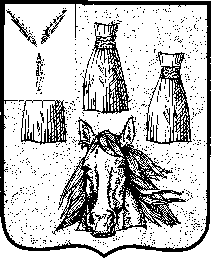 